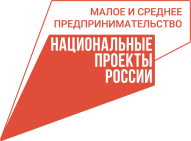 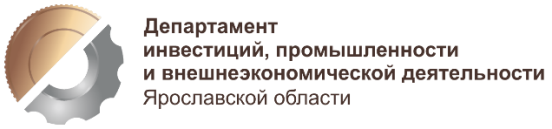 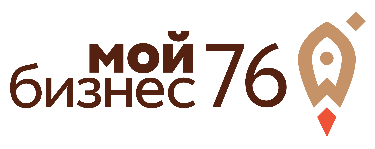 ДНИ ПРЕДПРИНИМАТЕЛЯ ЯРОСЛАВСКОЙ ОБЛАСТИДНИ ПРЕДПРИНИМАТЕЛЯ ЯРОСЛАВСКОЙ ОБЛАСТИДНИ ПРЕДПРИНИМАТЕЛЯ ЯРОСЛАВСКОЙ ОБЛАСТИМастер-класс для самозанятых «Кондитерское мастерство»Мастер-класс для самозанятых «Кондитерское мастерство»Мастер-класс для самозанятых «Кондитерское мастерство»Мастер-класс для самозанятых «Кондитерское мастерство»Дата и время проведения: 24-25 мая 2022 года10:00-17:00 часов   Дата и время проведения: 24-25 мая 2022 года10:00-17:00 часов   Регистрация на сайте: https://мойбизнес76.рф Телефон для справок: 8 (4852) 28-02-45 (Елена, Дарья)Электронная почта: cdo@yartpp.ru 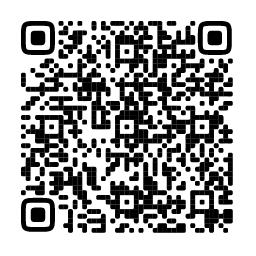 Место проведения: Ярославский колледж индустрии питания, г. Ярославль, ул. Советская, д. 77Участники: начинающие и профессиональные кондитеры, зарегистрированные в качестве плательщика налога на профессиональный доход Эксперты мастер-класса:Иванова Мария Сергеевна, мастер кондитерского дела Чекаурова Мария Сергеевна, мастер кондитерского делаМесто проведения: Ярославский колледж индустрии питания, г. Ярославль, ул. Советская, д. 77Участники: начинающие и профессиональные кондитеры, зарегистрированные в качестве плательщика налога на профессиональный доход Эксперты мастер-класса:Иванова Мария Сергеевна, мастер кондитерского дела Чекаурова Мария Сергеевна, мастер кондитерского делаМесто проведения: Ярославский колледж индустрии питания, г. Ярославль, ул. Советская, д. 77Участники: начинающие и профессиональные кондитеры, зарегистрированные в качестве плательщика налога на профессиональный доход Эксперты мастер-класса:Иванова Мария Сергеевна, мастер кондитерского дела Чекаурова Мария Сергеевна, мастер кондитерского делаМесто проведения: Ярославский колледж индустрии питания, г. Ярославль, ул. Советская, д. 77Участники: начинающие и профессиональные кондитеры, зарегистрированные в качестве плательщика налога на профессиональный доход Эксперты мастер-класса:Иванова Мария Сергеевна, мастер кондитерского дела Чекаурова Мария Сергеевна, мастер кондитерского дела24 мая 202224 мая 202224 мая 202224 мая 202209:30-10:00Регистрация участников, ознакомительная экскурсия по площадкам учебно-производственных мастерских и кондитерскому цеху для проведения мастер-классаРегистрация участников, ознакомительная экскурсия по площадкам учебно-производственных мастерских и кондитерскому цеху для проведения мастер-классаРегистрация участников, ознакомительная экскурсия по площадкам учебно-производственных мастерских и кондитерскому цеху для проведения мастер-класса10:00-13:00Лекция:- путь и развитие специалиста- как и где найти клиентов, анализ клиентов- работа с расписанием и клиентской базой- коммуникации с клиентами и поставщиками- формирование уникального торгового предложения (УТП) для клиентовЛекция:- путь и развитие специалиста- как и где найти клиентов, анализ клиентов- работа с расписанием и клиентской базой- коммуникации с клиентами и поставщиками- формирование уникального торгового предложения (УТП) для клиентовЛекция:- путь и развитие специалиста- как и где найти клиентов, анализ клиентов- работа с расписанием и клиентской базой- коммуникации с клиентами и поставщиками- формирование уникального торгового предложения (УТП) для клиентов13:00-13:30Кофе-брейкКофе-брейкКофе-брейк13:30-16:30Практическое занятие по изготовлению праздничных десертовРазбор ошибок, ответы на вопросыПрактическое занятие по изготовлению праздничных десертовРазбор ошибок, ответы на вопросыПрактическое занятие по изготовлению праздничных десертовРазбор ошибок, ответы на вопросы16:30-17:00Кофе-брейкКофе-брейкКофе-брейк25 мая 202225 мая 202225 мая 202225 мая 202209:30-10:00Регистрация участниковРегистрация участниковРегистрация участников10:00-13:00Лекция:- подача себя как специалиста и эксперта в социальных сетях- настройка рекламы в социальных сетях- площадки для продвижения- тренды 2022. ЗОЖЛекция:- подача себя как специалиста и эксперта в социальных сетях- настройка рекламы в социальных сетях- площадки для продвижения- тренды 2022. ЗОЖЛекция:- подача себя как специалиста и эксперта в социальных сетях- настройка рекламы в социальных сетях- площадки для продвижения- тренды 2022. ЗОЖ13:00-13:30Кофе-брейкКофе-брейкКофе-брейк13:30-16:30Практическое занятие по изготовлению полезных десертовРазбор ошибок, ответы на вопросыПрактическое занятие по изготовлению полезных десертовРазбор ошибок, ответы на вопросыПрактическое занятие по изготовлению полезных десертовРазбор ошибок, ответы на вопросы16:30-17:00Кофе-брейкКофе-брейкКофе-брейк